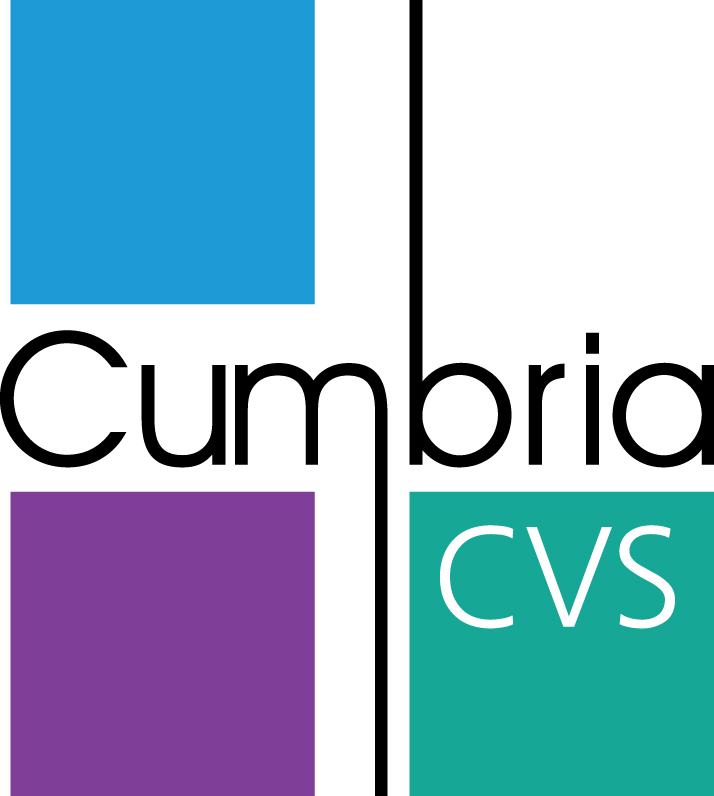 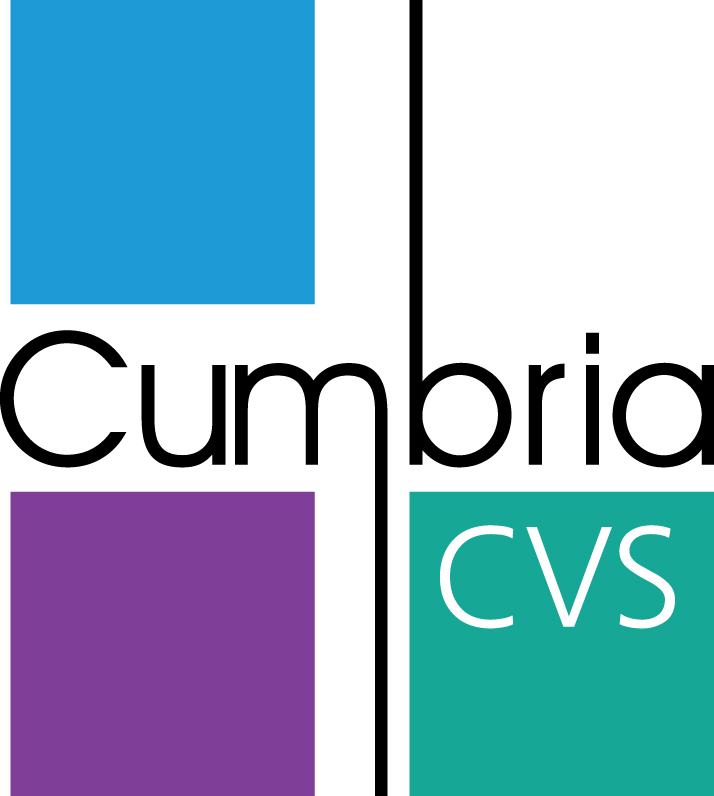 Volunteer Role Description Role Title:Digital Volunteer – Volunteering OpportunitiesWhere is the role based:This is a virtual home based volunteering role with virtual meetings as and when needed.Role Purpose:To support the County Volunteer Support Officer to develop and raise the profile of volunteering in Cumbria. The role is to showcase the range of volunteering opportunities available by creating digital videos for social media promotion.Frequency:3-4 hours a week though this is a flexible role which can be created around the volunteer.Actual Hours:This role is flexible around the volunteer so can be done during the day, evenings or weekends.Key tasks:Help develop digital videos of volunteering opportunities in Cumbria which will then be shared on social media. To support the digital delivery and promotion of Volunteering Opportunities and Volunteering Online events and activities.Skills required: To have experience and knowledge of:Digital and media design for social media posts and contentIT skills when using appropriate digital media design softwareCreative and innovativeAbility to work independently and use own initiativeGood communication skillsUnderstanding the importance of brand colours and professional images for social media and digital design workWhat’s in it for the individual (list at least 4 benefits)Be a part of a welcoming, friendly and enthusiastic teamUtilise and develop your digital design and media skills and knowledgeMake a difference to the communities in Cumbria supporting local charities and community groups to recruit new volunteers.Empowering and encouraging more people in Cumbria to become volunteers during a national emergency and crisis such as Covid-19 and beyondImprove your confidence and self-esteemSharing your skills with Cumbria CVS and the Third Sector in CumbriaUnderstanding more about the vibrant community sector in CumbriaBe a part of Micro-Volunteering  The open development brief will enable you to be creative and innovative and bring your skills and ideas to make an important contribution to the development and delivery of new digital volunteering promotion to benefit volunteers and organisations in Cumbria.Equipment requiredAccess to the internet and use of own computer/ laptop.Name and contact details of Volunteer SupportJudith Smale, County Volunteer Support Officer, Cumbria CVSEmail:  judiths@cumbriacvs.org.ukTelephone:  01768 800350 